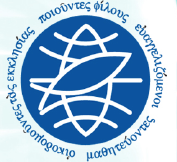                   EE-Estudios Teológicos Avanzados Sirviendo & Capacitando al Personal Hispano de EE10 Misty Valley Parkway- P.O. Box 753- Arden, North Carolina 28704Office: 828-490-4381 / eeasts@eeworks.org“Practicum” de EE – Sesión #4Edificando Entrenadores FuertesIntroducciónEn la Sección #1 hicimos una Actualización del Evangelismo ExplosivoEn la Sección #2 mostramos cómo Construir un Fuerte Ministerio de Compañeros de OraciónEn la Sección #3 hablamos de Cómo Edifica Aprendices Fuertes Hoy deseamos consideran, qué se necesita para levantar un grupo de Entrenadores de EE fuertes. Requiere una gran cantidad de oración, planificación y esfuerzo para edifica un fuerte y continuo Ministerio de EE.  Entrenadores de EE bien equipados forman el fundamento sobre el cual podemos comenzar a edificar un Ministerio de EE fuerte.Siempre debemos preguntarnos a nosotros mismos, si como resultado de nuestro ministerio, nuestros esfuerzos ministeriales están produciendo una compañía de personas que siempre están expandiéndose y dedicadas ha alcanzar el mundo con el evangelio. Jesús tenía un plan bien pensado para Sus tres años de ministerio terrenal. Jesús era el Maestro Supremo y nosotros necesitamos estudiar los principios subyacentes que Él consistentemente utilizo en Su ministerio.Bob Coleman en su libro, “El Plan Supremo de Evangelismo” enumera ocho principios guias del plan del Señor los cuales deseo enfatizar brevemente y mostrarles que papel juegan estos principios en la edificación de Entrenadores fuertes de EE. Jesús nos proveé el comienzo del modelo de hacer discípulos que Pablo recogió en Hechos.“El Plan Supremo de Evangelismo” se convirtió en el libro de texto para nuestro Nivel II de entrenamiento y guiamos a cada uno de nuestros entrenadores asociados a través de las enseñanzas de este libro durante nuestro próximo nivel de entrenamiento de EE. Mientras los aprendices en el primer nivel iban a través del libro del Dr. Kennedy nuestros nuevos entrenadores iban a través de cada uno de estos ocho principios en sus asignaciones semanales.Caminemos ahora a través de estos ocho principios:Ocho Principios Guias del Plan SupremoSelección – Lucas 6:13 – Reclutamiento de Aprendices de EEAl comienzo de cada semestre de entrenamiento le entrego en una tarjeta 4×6 a cada uno de los aprendices. Ésta contiene 10 espacios para nombres de teresa horas a las cuales el Señor podría impactar para que comiencen a orar sobre el periodo de entrenamiento para ver a quién es el Señor pudiera hacer que se inscriban para el próximo semestre de entrenamiento de EE.Las tres características muy importantes que deben buscar en estas personas son (1) Buscar por personas que sean fieles; (2) Buscar por personas que sean capaces y disponibles y (3) Buscar por personas que sean enseñables y deseosas de aprender cómo compartir el evangelio. Según busca estas personas el Señor traerá nombres a su memoria.Y la objetivo inicial del plan de Jesús era reclutar hombres que pudieran dar testimonio de Su vida y continuar Su obra luego que Él regresara a Su Padre. Juan y Andrés fueron los primeros invitados en Juan 1:35-40. Entonces Andrés trajo a su hermano Pedro (Juan 1:41-42). El próximo día, de camino a Galilea, Jesús encontró a Felipe y Felipe encontró a Natanael Juan 1:43-51.Comunes, corrientes, hombres trabajadores eran el método de Jesús. Jesús vio en estos hombres simples el potencial de liderato para el Reino. Lo que es posiblemente más significativo acerca de estos hombres era que ellos estaban sinceramente deseosos de Dios y las realidades de Su vida.Lo que es interesante es el modo deliberado en el cual Jesús empleó Su vida. Él enseño a las multitudes, Él ministro a las necesidades de individuos, Él discípulo a doce, Él fue bien íntimo con tres, Pedro Santiago y Juan y Él fue muy cercano a uno, Juan.Juan, en última instancia, escribió el Evangelio de Juan, las epístolas de Juan y fue a quien Jesús le compartió la culminación final de Sus enseñanzas en el Libro de “Revelaciones.”Mientras más pequeño el grupo con el cual Jesús se comunicó más concentrada la enseñanza y mayores oportunidades de una instrucción efectiva. Jesús no desatendió a las masas. Él les enseñó, Él las alimento, Él sano sus enfermos y bendijo a sus niños pero Él hizo todas estas cosas con el propósito de modelar el ministerio a los doce que Él había llamado para que estuvieran con Él en Marcos 3:14.Asociación –Mateo 28:20- Colocando a los Aprendices en Equipos de Tres PersonasJesús fue su propia escuela y currículo. En Mateo 11:29 Jesús dijo a Sus discípulos, “Llevad mi yugo sobre vosotros, y aprended de mí, que soy manso y humilde de corazón; y hallaréis descanso para vuestras almas;” Jesús les recordó en Lucas 8:10, “A vosotros os es dado conocer los misterios del reino de Dios.” El conocimiento que obtuvieron por asociación con Jesús más tarde sería entendido por aclaración. En Su presencia estos hombres podían aprender todo lo que necesitaban conocer para el ministerioSegún el ministerio de Jesús entró en el segundo y en el tercer año Jesús aumento más de Su tiempo para los discípulos. Frecuentemente los llevaba con Él a un retiro en algún área montañosa de la ciudad con el propósito expreso de emplear tiempo de calidad con ellos.Ellos caminaban juntos a lo largo de alguna carretera solitaria; ellos visitaban ciudades populosas juntos; ellos navegaban y pescaban juntos en el Mar del Galilea; ellos oraban juntos en el desierto y en las montañas y adoraban juntos en las sinagogas y en el Templo.Algunos de los viajes fueron realizados en parte para evitar la oposición de los Fariseos y la hostilidad de Herodes Pero primordialmente porque Jesús deseaba emplear tiempo de calidad, solos, con Sus discípulos. Estos hombres eran Sus hijos espirituales Marcos 10:24; Juan 13:33; 21:5) Y la única forma en que un padre puede impactar su familia es empleando tanto tiempo de calidad como en cantidad con ellos.Cada una de las apariciones pos-resurrección de Cristo fueron a sus discípulos, particularmente a los que había escogido como apóstoles (Hechos 10:40-41). Yo requiero de nuestros equipos de EE que den seguimiento a cada uno de los nuevos convertidos por las próximos tres semanas mientras caminan con ello a través del Evangelio de Juan (21 días; una por cada capítulo). En esas tres semanas ellos deben llamarlos, unirse a ellos en la iglesia, conducirlos a la clase de Nuevos Comienzos y ayudarlos a prepararse para el bautismo.Simplemente no existe un sustituto de la amistad personal para el seguimiento. Ejemplo: Jim Uszynski; un entrenador local de balompié; un nuevo creyente; un diacono. Consagración –Mateo 11:29- Cada persona tiene dos compañeros de oraciónCada equipo tendrá seis personas comprometidas a orar por cada uno de ellos semanalmente. Yo hago todo lo posible por asegurarme que estas instrucciones sean seguidas. Algunos tienen más de dos pero todo el mundo incluyéndome a mí tienen dos.Cada persona envuelta tiene que entregar sus asignaciones cada semana y hacer estas fielmente. Espero que cada persona continúen con su compromiso realizado al principio del semestre y entregan sus asignaciones, los que así lo hacen reciben aliento y responsabilidades adicionales según adelantan en el ministerio.Jesús desarrolló la responsabilidad en cada uno de los pasos de Su patrón para hacer discípulos. En Su parábola sobre el uso del dinero en Lucas 19:17 Él afirmó, “por cuanto en lo poco has sido fiel” más se te dará. Jesús esperaba que Sus hombres lo obedecieran y les recordó en Juan 14:23, “El que me ama, mi palabra guardará.” Ser un seguidor de Cristo significa rendir toda nuestra vida al Maestro en absoluta sumisión a su voluntad y propósito soberano. Esto no puede comprometerse. Uno no puede seguir a Jesús sin desprenderse de las cosas mundanas. Jesús espera que las personas se comprometan y consagren. Francamente, Jesús no tenía tiempo ni deseos de invertir en aquellos que deseaban ser un discípulo en sus propios términos. Cuando sostienes un nivel alto la persona se sacrificaron por alcanzarlo. Ponte metas elevadas y medibles.Demasiadas personas en el ministerio apunta a nada, pegan al blanco de nada y entonces llaman a eso éxito. No así con Cristo y tampoco debe serlo para ninguno de nosotros.Impartición –Juan 20:22- Jesús dio el Espíritu Santo a Sus DiscípulosJesús se entregó a Sí mismo a Sus discípulos. Él se sacrificó una y otra vez en beneficios de ellos. Su santificación no fue con el propósito de beneficiarse a Sí mismo si no para que Sus discípulos fuesen santificados en la verdad.Su vida fue una de entrega – dio lo que el Padre la había dado a Él (Juan 15; 17:4, 8, 14). Él les dio Su paz (Mateo 11:28), Él les dio Su gozo (Juan 15:11; 17:13). Él les dio las llaves de Su reino (Mateo 16:19; Lucas 12:32) Él ultimadamente les dio Su Espíritu.Él les dio Su propia gloria que tuvo antes que el mundo fuese hecho, para que todos ellos pudieran ser unos como Él era uno con Su Padre (Juan 17:22-24). Jesús les dio todo lo que Él tenía, nada les fue negado ni aún Su propia vida.El Dr. Robert Coleman tradujo Juan 17:19 de la siguiente manera: “Por el bien de ellos continuamente- momento tras momento -yo renuevo mi compromiso con la obra de evangelismo y estoy dispuesto a hacer cualquier sacrificio para completar este propósito de Dios para mi vida. Les pido a ustedes que hagan lo mismo. Ustedes tienen que comprometer totalmente todos lo que son y todos lo que tienen con el plan de Dios para la evangelización del mundo y mantenerse en esto, todos los días de sus vidas.” (p. 125).Jesús dijo a Judas en Juan 14:27, “Lo que vas a hacer hazlo pronto” así que Judas fue en la noche a prepararse para traicionar a Jesús. Jesús entonces dio su más detallado relato del espíritu Santo a los once en Juan 13:31-14:31 y Juan 16:5-15. Repetidamente por lo menos nueve veces en el libro de los Hechos se afirma que los discípulos fueron llenos con el Espíritu Santo.Jesús entonces terminó Su tiempo con los once orando por ellos en su oración como Sumo Sacerdote en Juan 17. En esa oración Él incluyó una oración por nosotros. La respuesta a la oración de Jesús se cumplió en Pentecostés y está registrada en Hechos 2:1-13. Lenguas como de fuego se posaron sobre cada uno de Sus discípulos y todos ellos fueron llenos del Espíritu Santo.Demostración –Juan 13:15- Entrenamiento manos-a-la-obra de EEUna de las cosas que haces que EE sobresalga de otros ministerios de evangelismo es que su entrenamiento manos-a-la-obra es una parte integral del proceso. Jesús no sólo le dijo a Sus discípulos que hacer. Él les enseñó cómo vivir.Como entrenadores de EE debemos enseñarle a nuestros aprendices cómo comenzar una conversación, cómo y cuándo introducir su testimonio personal o el de otra persona, cómo hacer preguntas y entonces cómo diagnosticar donde se encuentra la persona espiritualmente y finalmente ser capaz de introducir las explicaciones del Evangelio a las necesidades de esa persona.En Lucas 11:1-4; Mateo 6:9-13 Jesús les dio un patrón de oración y les ilustró la importancia de la vida adoración. una y otra vez. Más de 20 veces en los evangelios Jesús alude a la oración. A menos que los discípulos aprendieron cómo practicar la oración consistentemente muy poco jamás saldría de sus vidas.Delegar –Mateo 4:19- Asignando Partes del EvangelioUn buen entrenador de EE aprende como hacer que sus aprendices poco un poco compartan pedacitos y porciones de la explicación del Evangelio hasta que finalmente el o ella se sienten confortables manejando la visita completamente, de principio a fin.Desde el mismo principio Jesús estuvo desarrollando a sus discípulos para que cuando llegase el tiempo fueran capaces de continuar la obra aquí en la tierra. Su método fue hacer que los discípulos se envolvieron en una experiencia vital con Dios mostrándoles como todo trabajaba antes de comisionarlos para cuando Él no estuviese presente. Según Jesús comenzaba Su tercer viaje general por Galilea (Mateo 6:6; Mateo 9:35) Él comenzó a involucrar sus discípulos en la obra más directamente. Ahora ellos necesitaban poner en práctica lo que habían visto a Jesús hacer repetidamente.Así pues dice, “Entonces llamando a sus doce discípulos, les dio autoridad sobre los espíritus inmundos, para que los echasen fuera, y para sanar toda enfermedad y toda dolencia.” (Mateo 10:1; Marcos 6:7; Lucas 9:1-2)Como una mamá águila enseña a sus hijos a volar empujándolos fuera del nido, así Jesús empujó Sus discípulos hacia el mundo, para que probaran sus propias alas. Jesús les dio unas breves instrucciones sobre su misión y luego los desplegó (envió).Supervisión –Marcos 6:30; Lucas 10:17- Sesión de Reportes  Jesús hizo un punto de estar presente para sus discípulos luego de sus viajes de servicio (misionero) para escuchar sus reportes y así compartir con ellos las bendiciones de sus ministraciones. La sesión de reporte lo mismo en su ministerio de EE local o en el habiente de una clínica (Lanzamiento) es vital para escuchar cómo el cubrir con oración y la experiencia actual de manos-a-la-obra (SEP) han hecho una diferencia eterna en las vidas de las personas.Escuchen a los discípulos en Lucas 10:17, “Volvieron los setenta con gozo, diciendo: Señor, aun los demonios se nos sujetan en tu nombre.” Note lo que la vista supernatural de Jesús vio, “Yo veía a Satanás caer del cielo como un rayo.” Así podemos ver que la batalla real en el evangelismo y el discipulado es en los cielos según vemos en Efesios 6:12.Reproducción (Multiplicación) –Lucas 6:40- el resultado es un Entrenador de EEJesús ha edificado en sus discípulos la estructura de una iglesia que retaría y triunfaría sobre todo los poderes de la muerte y del infierno. Así ahora el papel de Jesús giraría entre instrucción y asignaciones que es lo que viene hacer el papel de un entrenador que está completamente entrenados.Lucas 16:40 declara, “El discípulo no es superior a su maestro; mas todo el que fuere perfeccionado, será como su maestro.” Los discípulos de Jesús han adquirido la semejanza de Jesús en Su iglesia por todas partes del mundo. Alabado sea Su Santo nombre.